Web Application DevelopmentMARAM ALDAKHEEL, AMARAM@KSU.EDU.SAA basic introduction to the Internet and WWW including HTML, URL and HTTP.Developing web applications with static and dynamic web content.Formatting web pages with tables, images, frames and CSS (Cascading Style sheets).Introduction to client side scripting such as JavaScript.Dynamic web content generation and introduction to server side scripting such as PHP, and ASP.NET.Database connectivity to web applications.Fundamentals of Web 2.0 – the modern web applications.Basics of other relevant concepts and technologies such as XHTML, XML, Ajax, Web servers,Effective report writing and communication.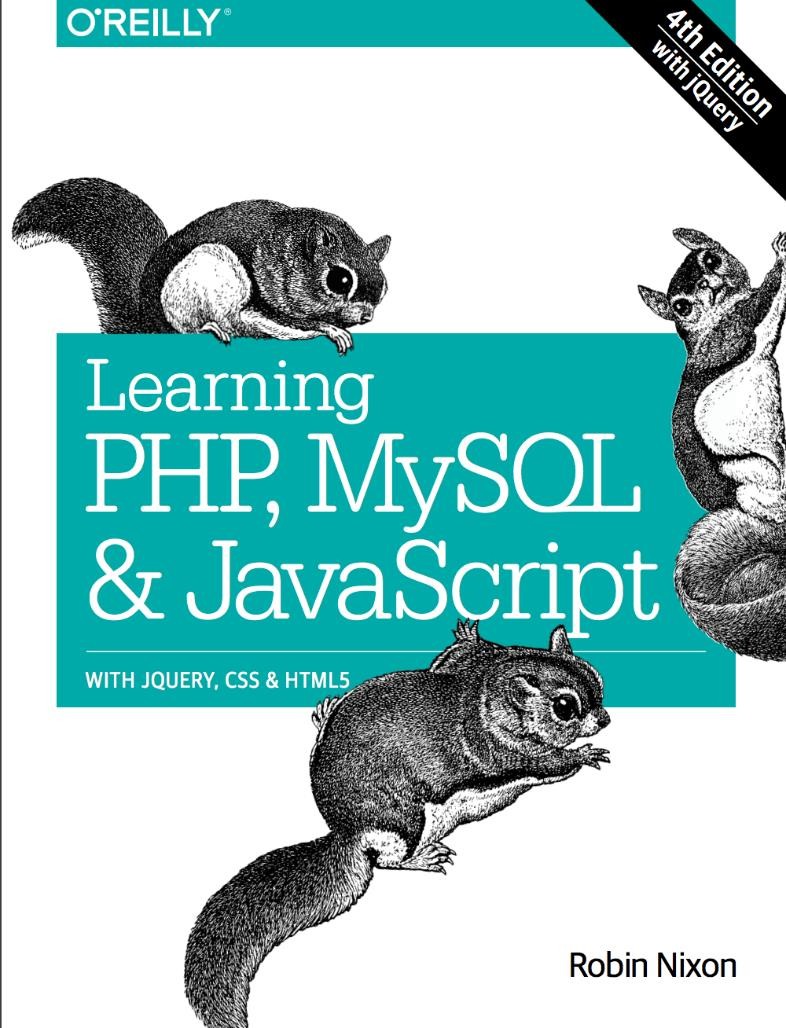 Internet & World Wide Web How to Program (5th edition) Learning PHP, MySQL & JavaScript (4th edition)Developing Web ApplicationsBy Ralph Moseley, Wiley-VCH Verlag GmbH & Co. KGaA, 2007Web Application Architecture: Principles, Protocols and Practices. (2nd edition)by Leon Shklar and Rich Rosen, John Wiley& Son Ltd. 2009.Ajax, Rich Internet Applications, and Web Development for ProgrammersBy Paul J. Deitel, Harvey M. Deitel, Jan 2008Web Technologies: A Computer Science PerspectiveBy Jeffrey C. Jackson, ISBN: 0-13—185603-0Various Web Resources20% Quizzes10%	lab30% Midterm exam40% Final examBe aware of plagiarism – don’t copy and hand in others work and claim creditAny plagiarism case will automatically receive “F” gradeReports and project documents will not be returned to studentsRegular attendance in the class is highly recommended- otherwise you miss the clue for examsNo phone/ chatting during class time, any violation the student will be asked to leave the class.No talking or disturbing class mates.After 15 minutes of the class starting, you may enter. However, you will be marked absent!Contact using your KSU email address.Absence of 25% or more  not be allowed to enter the final exam.Medical excuses  not accepted for deducting the number of absence days.A medical excuse may only be used in the case that a student misses an exam.